PL Pvo 2.roč.,2.B JAR 25.5.2020ročné obdobie, ktoré prichádza po ZIMEpríroda sa zobúdza po zimnom spánku (oddychu)prvý jarný deň – 20. marec = jarná rovnodennosť – deň a noc sú ROVNAKO dlhédni sú dlhšie (dlhšie je svetlo), noci sú kratšie (kratšie je tma)dni sú teplejšieJARNÉ MESIACE – marec, apríl, májPOČASIE – teplejšie, slnko, dážďŽIVOČÍCHY – rodia a liahnu sa mláďatá, prilietajú sťahovavé vtáky z teplých krajín napr. lastovička, bocianRASTLINY – všetko sa začína zelenať, stromy začínajú kvitnúť, rastú listy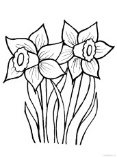 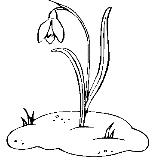 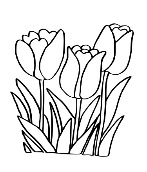  Jarné kvetyPRÁCA v ZÁHRADE – oranie, sadenie, okopávanie, kosenie trávy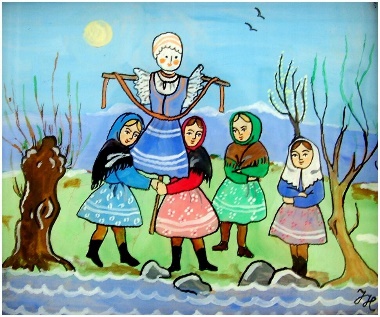 JARNÉ SVIATKYVynášanie Moreny = vyháňanie zimy, na prelome ročných období zima, jarChodenie s „LETEČKOM“ – vítanie jariVeľká noc – symboly Veľkej noci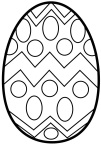 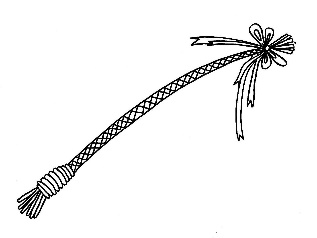 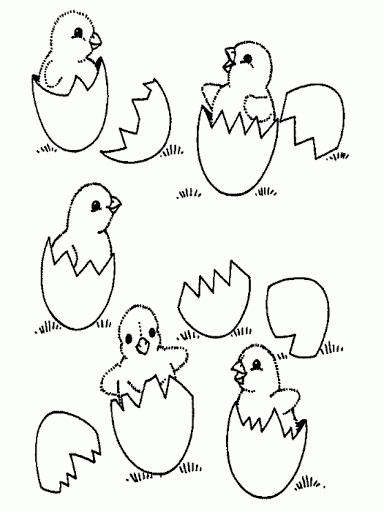 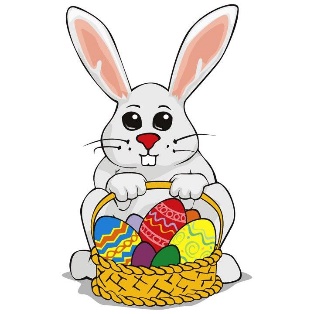 Stavanie májov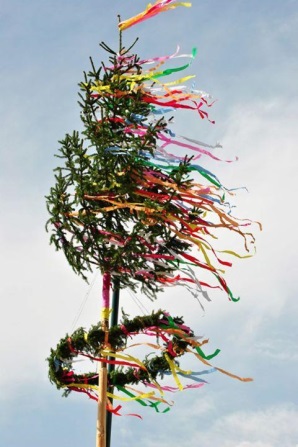 